VAGINAL BIRTHIt is normal to have cramps and vaginal bleeding up to 6 weeks after birthTake pain pills as ordered by your doctorStay hydratedEat plenty of fibreRest when baby is sleepingCALL YOUR DOCTOR/GO TO EMERGENCYBleeding that soaks through a pad in one hourBleeding that changes to bright red and is heavy even when you are restingChills fever greater then 38C (100.4F)Severe pain in your vagina or perineumSevere abdominal painFears of hurting yourself or your baby/feeling of sadnessTrouble breathing /chest pain Heart palpitationsFoul smelling vaginal dischargeClots larger than a loonyDifficulty passing urineDizziness or feeling faint when you are restingEPISTOMY/LACAERATIONStitches do not need to be removedUse ice packs for the first 24 hoursSitz bath after 24 hours:  1 cup Epsom salt in 6 inches of warm water twice a dayChange pads every 2-4 hoursPericare:  spray warm water over perineum after voiding and having a bowel movement, pat dryTake pain medication as directedUse Tucks pads on the perineumAir flow to perineumHEMORRHOIDSAvoid sitting or standing for long stretches of time to reduce the pressure on rectal veinsIce packs to hemorrhoids a few times a day as needed for comfort Alternate cold and warm treatment (cold first, then warm)Witch hazel cold compresses (Tucks)Sitz baths Drink plenty water and eat foods high in fibre –helps reduce constipationHemorrhoid relief ointmentC/SECTIONAlways wash hands before touching your incisionInspect your incision every day for signs of infectionAir the incision to promote healingIf bleeding from the incision- cover area with a clean tissue or towel and apply  direct and constant pressure to the incision for at least 5 minIf bleeding stops-remove the bloody dressing and apply clean tissueIf bleeding does not stop- call your doctor or go to emergency roomItching- incision may feel itchy as it healsSTAPLES/STITCHESWash or shower 24 hrs after C/SCleanse the incison with mild soap and water, rinse thoroughly, and gently pat dry with a clean clothStaples need to be removed as per your surgeon’s instructionsSutures will dissolve over timeSteri-strips- you may was or shower with steri-strips in place Steri- strips will fall on their own within 2 weeks-after 2 weeks remove WHEN TO CALL YOUR DOCTORFever greater than 38C/100.4 FVaginal bleeding that soaks through a pad in one hour- bleeding that changes to bright red and is heavy even when you are restingDifficulty passing urineSevere pain around your C/S incisionDischarge of fluid coming out of you incisionLeg painIncision that is opening up, red or swollenDifficulty breathingFeeling of sadness/anxietyCRISIS LINE (24HRS/DAY)1-844-437-3247GRAND RIVER HOSPITAL SOCIAL WORKERS519-749-4300 EXT 2267PUBLIC HEALTH 519-741-8585www.earlyyearsinfo.ca Dr Salhani and Dr Stewart OBGYN web site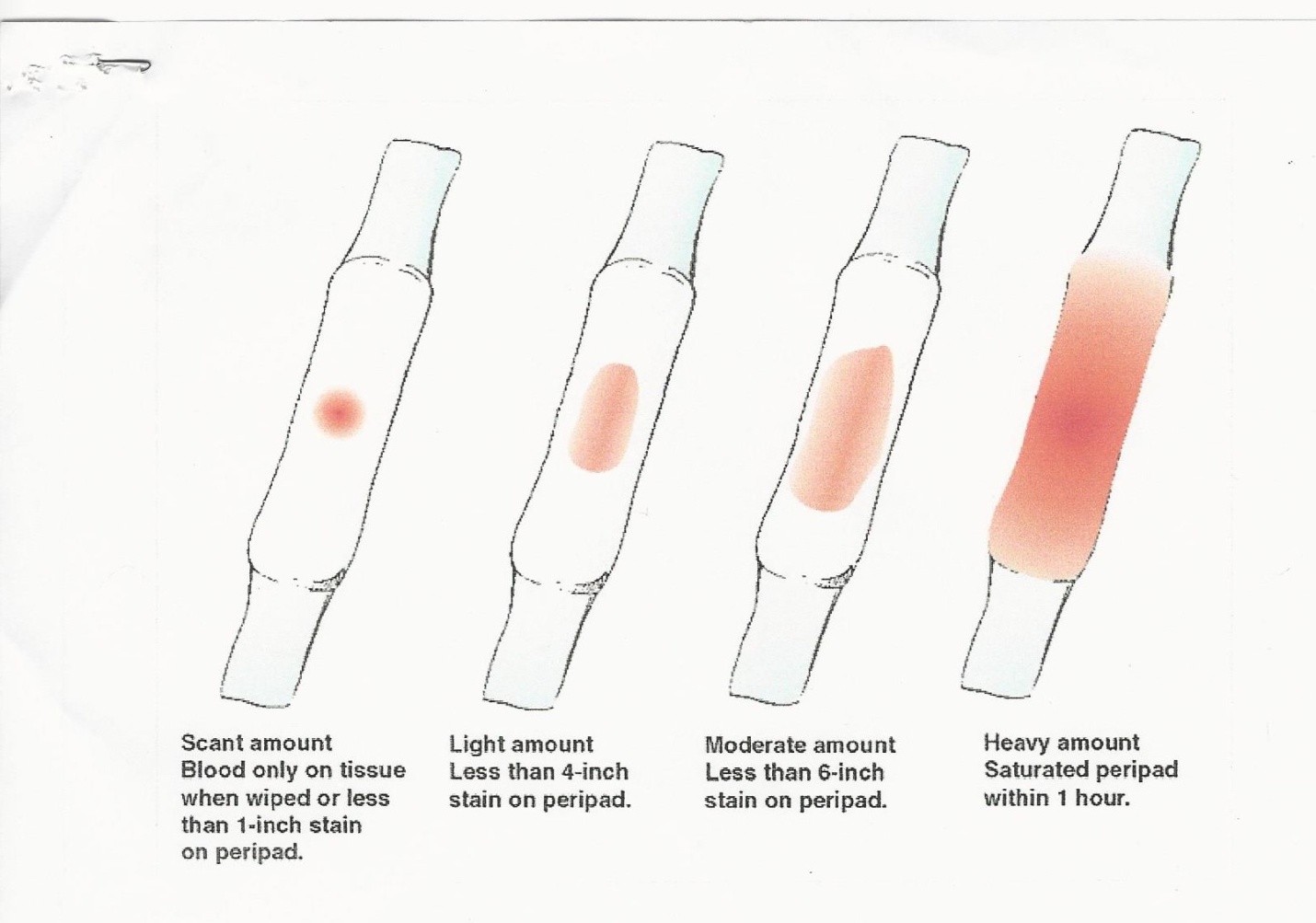 